SCHOLEN  MET  FRIETEN ( alle soepen bevatten de allergenen:1,7,9,14)			                                                                  Traiteur Willequet                                   																		        055/38.85.86M A A N DA GD I N S D A GW O E N S D A GD O N D E R D A GV R I J D A G 03/02 BroccolisoepCordon Bleu (1-6-7) 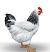 Espagnolesaus(1-3-7-9)PerenAardappelen(14)04/02 WortelsoepKalkoenrollade (9-10) Vleesjus(1-3-7-9)TomatenFrieten(10-14)05/02 BouillonsoepKalkoenpave (6) Champignonsaus(1-3-7-9)SchorsenerenBechamelsaus(1-7-9)Aardappelen(14)06/02 TomatensoepSpaghetti(1-3) 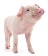 Bolognaise saus (1-6-10)Wortelen07/02 SeldersoepVissticks (1-4-7) 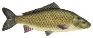 Preipuree (6-9-10-14)10/02 TomatensoepKakoenschnitzel (1-7-10) Jagerssaus (1-3-7-9)Erwten(9)Aardappelen (14)11/02 ErwtensoepStoofvlees(1-7-10)SaladeMayonaiseFrieten(10-14)12/02 WitloofsoepKalfsbroodje (1-3-4-6-7-9-10-14) 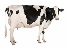 Vleesjus(1-3-7-9)Gebakken bloemkool/ broccoli(9)Aardappelen (14)13/02 SpinaziesoepBraadworst (1-6) Vleesjus (1-3-7-9)Rode kool(9)Aardappelen (14)14/02 PastinaaksoepMacaroni(1)Ham (6-9) BroccoliKaassaus(1-7-9)17/02 PreisoepSlavinken(1-3-9-10) Ajuinsaus (1-3-7-9)AppelmoesAardappelen(14)18/02 CourgettesoepVol au vent (1-7-9) Geraspte wortelenMayonaise (3-10)Frieten(10-14)19/02 BouillonsoepLasagne (1-3-7) 20/02 ChampignonsoepGehaktschotel(1-6) SavooiPuree(6-7-9-10-14)21/02 TomatensoepHeekhaasje (4) Roomsaus (1-3-7-9)Spinaziepuree (6-9-10-14)